Board of Health508-430-7509 – Fax 508-430-7531E-mail: To: 		Zoning Board of AppealsFrom:		Carrie Schoener, Senior Health AgentDate: 		June 7, 2023RE:		Request for Departmental Input Case #2023-21I have reviewed the application for a Special Permit to construct an addition onto a pre-existing, non-conforming single-family dwelling located at 34 Bay View Road.  The unfinished storage space must remain unfinished, the space if finished meets the definition of a bedroom.  The driveway cannot be placed over the septic, the components are not weight bearing. Should you require further information, please do not hesitate to contact me.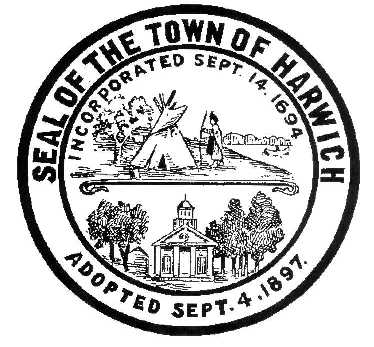 